Заключение о результатах публичных слушанийв сельском поселении Малый Толкаймуниципального района Похвистневский Самарской области по проекту решения «Об исполнении бюджета сельского поселения Малый толкай муниципального района Похвистневский за 2020 год» от 28 апреля  2021 года1. Дата проведения публичных слушаний – с 18 апреля 2021 года по 28 апреля 2021 года. 2. Место проведения публичных слушаний – 446468, Самарская область, Похвистневский район,село Малый Толкай, ул. Молодежная, д.2б.3. Основание проведения публичных слушаний – решение Собрания представителей сельского поселения Малый Толкай муниципального района Похвистневский Самарской области "О проведении публичных слушаний по проекту решения «Об исполнении бюджета сельского поселения Малый Толкай муниципального района Похвистневский за 2020 год » от 07 апреля 2021 года № 31а, опубликованное в газете "Вестник поселения Малый Толкай" от 07 апреля 2021 года № 8а (316а).4. Вопрос, вынесенный на публичные слушания, – проект решения «Об исполнении бюджета сельского поселения Малый Толкай муниципального района Похвистневский за 2020 год».5. 18 апреля 2021 года по адресу: 446468, Самарская область, Похвистневский район, село Малый Толкай, ул. Молодежная, д. 2б проведено мероприятие по информированию жителей поселения по вопросам публичных слушаний, в котором приняли участие 10 (десять) человек.  	6. Мнения, предложения и замечания по проекту решения «Об исполнении бюджета сельского поселения Малый Толкай муниципального района Похвистневский за 2020 год»  внесли в протокол публичных слушаний, – 2 (два) человека. 7. Обобщенные сведения, полученные при учете мнений, выраженных жителями сельского поселения Малый Толкай муниципального района Похвистневский и иными заинтересованными лицами по проекту решения «Об исполнении  бюджета сельского поселения Малый Толкай муниципального района Похвистневский за 2020 год»:7.1. Мнения о целесообразности принятия Решения Собрания представителей сельского поселения Малый Толкай муниципального района Похвистневский Самарской области «Об исполнении бюджете сельского поселения Малый Толкай муниципального района Похвистневский за 2020 год» в редакции, вынесенной на публичные слушания, и другие мнения, содержащие положительную оценку по вопросу публичных слушаний, высказал 2 (два) человека.7.2. Мнения, содержащие отрицательную оценку по вопросу публичных слушаний, не высказаны.7.3. Замечания и предложения по вопросу публичных слушаний: нет8. По результатам рассмотрения мнений, замечаний и предложений участников публичных слушаний по проекту решения «Об исполнении бюджета сельского поселения Малый Толкай муниципального района Похвистневский за 2020 год»: Рекомендуется принять Решение Собрания представителей сельского поселения Малый Толкай муниципального района Похвистневский Самарской области «Об исполнении бюджета сельского поселения Малый Толкай муниципального района Похвистневский за 2020 год».И.о. Главы сельского поселения                                               Р.Ю. Атякшева                  Председатель Собрания представителей поселения                                                         Н.Н. Львов   поселения    Малый  Толкай                                         РАСПРОСТРАНЯЕТСЯ БЕСПЛАТНОГазета основана 14.06.2010 г.   поселения    Малый  Толкай                                         28.04.2021  года№ 9а (317а)   поселения    Малый  Толкай                                         ОФИЦИАЛЬНОЕОПУБЛИКОВАНИЕУчредители: Администрация сельского поселения Малый Толкай муниципального района Похвистневский Самарской области и Собрание представителей сельского поселения Малый Толкай муниципального района Похвистневский Самарской области.Издатель: Администрация сельского поселения Малый Толкай муниципального района Похвистневский Самарской областиУчредители: Администрация сельского поселения Малый Толкай муниципального района Похвистневский Самарской области и Собрание представителей сельского поселения Малый Толкай муниципального района Похвистневский Самарской области.Издатель: Администрация сельского поселения Малый Толкай муниципального района Похвистневский Самарской областиУчредители: Администрация сельского поселения Малый Толкай муниципального района Похвистневский Самарской области и Собрание представителей сельского поселения Малый Толкай муниципального района Похвистневский Самарской области.Издатель: Администрация сельского поселения Малый Толкай муниципального района Похвистневский Самарской областиАдрес: Самарская область, Похвистневский район, село Малый Толкай, ул. Молодежна,2 тел. 8(846-56) 54-1-40Тираж 100 экз. Подписано в печать Редактор Ефремова Ю.С.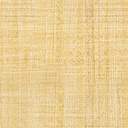 